Animals(Student’s book pg. 96)1 - 	Do ex. 1 – Listen and repeat the animals.	Slušaj i ponavljaj nazive za životinje. 	Zvučni zapis možeš naći i na ovom linku: https://www.youtube.com/watch?v=bPPFsn9g8TQ&list=PL2-9NY88X8emk_fNLbB6ivAtLYb9ckKNM&index=62 - 	Read the animals.	Pročitaj nazive životinja.a duck – patkaa rabbit – zeca giraffe – žirafaa fox – lisicaa horse – konjan elephant – slona lion – lava parrot – papigaa snake – zmija3 - 	Sort out the animals that are pets and wild animals. You can do it on your tablet. 	Razvrstaj životinje, neke mogu ići u oba stupca. Možeš to napraviti i na tabletu.4 -	 Do the crossword. Use the words from Task 2.	Riješi križaljku. Upotrijebi nazive životinja iz 2. zadatka.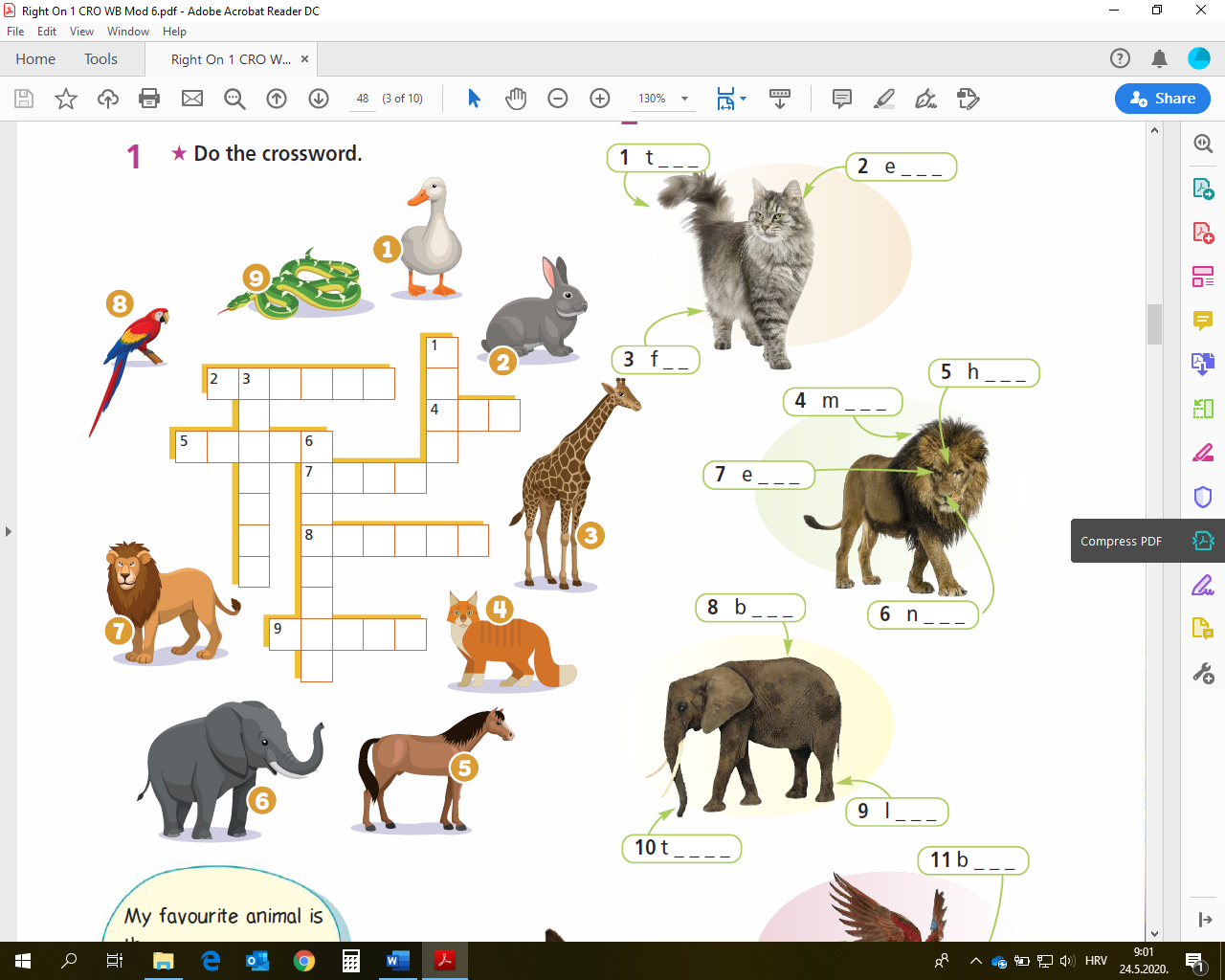 THAT'S IT FOR TODAY.HAVE A NICE DAY!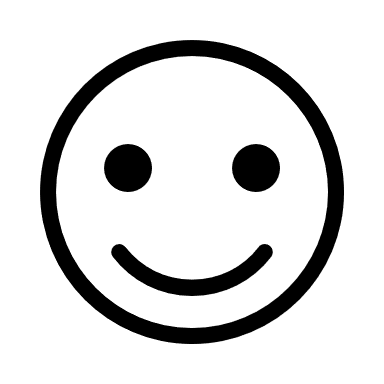 Key: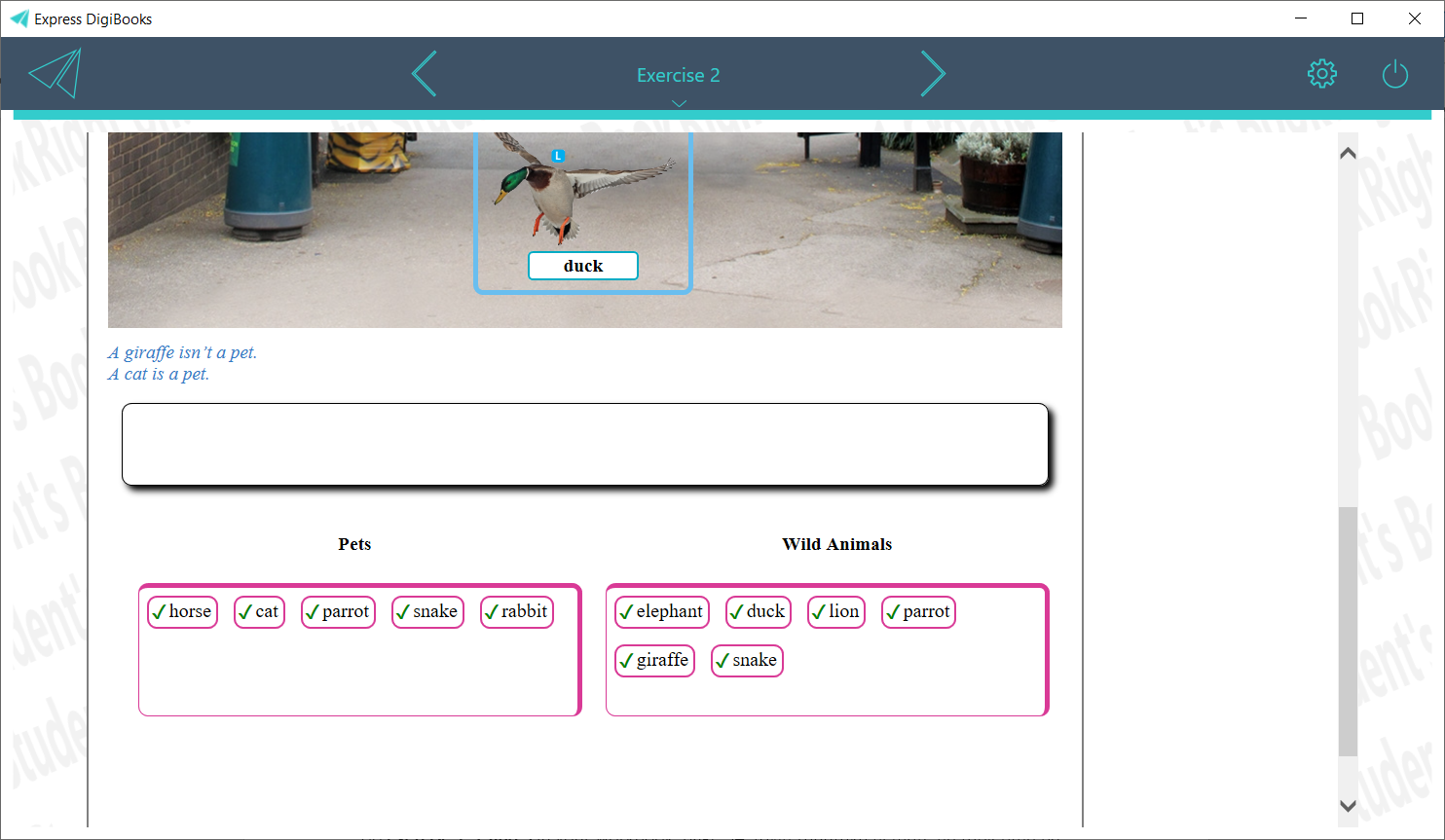 PetsWild animals